Business Resources & Opportunities Committee (BROC) Minutes	
Meeting Date: February 23, 2021 (2:00PM) via ZoomPresent: Larry Lombardi, Marcus Cutrell, Rex Raiford, David Carroll, Amber Morse (staff)Absent: David Loope, Deb KeenanCall to Order: Larry Lombardi called the meeting to order at 2:04 PMApproval of Minutes: Minutes from the January 2021 meeting were provided to committee members.  A motion to approved was provided by David Carroll with a second provided by Rex Raiford.  With no discussion the minutes were unanimously approved.Business Engagement Events:  Amber reported on the upcoming spring job fairs currently being planned with the Currituck Chamber of Commerce. One is scheduled for April 15, 2021 at the KE White building in Elizabeth City and another drive thru style job fair is scheduled for May 1st at the Currituck Rural Center. NWDB sent out 1,000 new year cards to local businesses and they have started to arrive 2 days ago. Amber has received calls from 6 businesses and posted 6 job orders from employers who have received the cards. The third round of business services surveys were sent out in February. Amber presented business services metrics and BROC strategic plan update for the month of February.LMI Books: Amber reported on her meeting with LEAD that occurred on 1/27/21. LEAD is already in the process of creating a digital platform for the information in the LMI books. Amber presented LEAD with the topics the committee decided on in January’s meeting and they will use it as a guide when creating this platform and will keep us updated in the rollout. Open Discussion: Larry updated to committee on Tractor Supply’s progress on their new location in Currituck. Larry also updated on a meeting to be held 2/26/21 with BEI Maritime and their offshore wind energy project. Dave Carroll gave an update on the push for increasing in aviation awareness in the region. The committee discussed the importance of industries such as wind energy and aviation to collaborate and work together in their effots.Adjourn: With no future discussion a call to adjourn was provided Dave Carroll with a second carried by Marcus Cutrell.
Next committee meeting date:  Tuesday, March 30, 2021.Minutes prepared by Amber MorseApproved by: _______________________________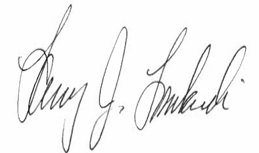 Date: _______April 6, 2021____________________